Занятие 18. Политика и власть. Государство. Политическая системаПолитика и властьВласть и влияниеВлияние – способность влиять на поведение других людей.Власть – право и возможность распоряжаться кем-либо или чем-либо, подчинять своей воле (вне зависимости от того, готовы ли другая сторона к сотрудничеству и подчинению)Политическая властьПолитика (от гр. politik – искусство управления государством) – определяется как сфера деятельности, связанная с распределением и осуществлением власти внутри государства и между государствами в целях достижения безопасности общества.Роль политики в обществе:выяснение смысла существования данной общности и системы её приоритетов;согласование и сбалансированность интересов всех её членов, определение общих коллективных устремлений и целей;выработка приемлемых для всех правил поведения и жизнедеятельности;распределение функций и ролей между всеми субъектами данной общности или, по меньшей мере, выработка тех правил, по которым происходит это распределение;Политическая и государственная власть:Имеются две точки зрения по этому вопросу:«политическая власть» и «государственная власть» – понятия тождественные, поскольку политическая власть исходит от государства и осуществляется при его прямом или косвенном участии;«политическая власть» и «государственная власть» – понятия не тождественные, однако всякая государственная власть является политической.Всякая государственная власть имеет политический характер, но не всякая политическая власть является государственной. Примером может быть двоевластие в России 1917 г. - власть Временного правительства и власть Советов. Обладая политической властью, Советы в то время не имели самостоятельной государственной власти. Политическая власть — это право, способность и возможность отстаивать и претворять в жизнь определённые политические взгляды, установки и цели.Государственная власть – форма политической власти, осуществляющей руководство обществом от имени народа на всей территории государства посредством государственного аппарата, издания и доведения до реализации общеобязательных правовых норм;способность государства, его структур с помощью легитимных средств подчинять поведение отдельных индивидов, групп людей или всего общества общей (государственной) воле.Признаки политической власти:распространяется на всё общество;действует на основе права от имени всего общества;опирается на принудительную силу для осуществления управления обществом (имеет законное право её использовать);существует единый общегосударственный центр принятия политических решенийиспользует разнообразные средства (экономические, социальные, принудительные и т. п.).ГосударствоГосударство – способ организации политической власти (управления обществом), которая располагает специальным аппаратом (механизмом) управления обществом для обеспечения его нормальной деятельности.Признаки государстваОсновные признаки государстваТерриториальная целостность – чётко ограниченная территория государства, на которой функционируют его органы власти и действуют его законы.Население – подданные государства, на которых распространяется его власть и под защитой которого они находятся. Обязательность членства в государстве (гражданство).Государственный суверенитет – верховенство и независимость государственной власти от какой-либо другой власти на всей территории страны. Сюда же попадает и независимость в отношениях с другими странами. Монополия на издание законов – исключительное право издавать общеобязательные для всех граждан законы, осуществлять правосудие.Исключительное право взимать налоги, эмиссию денег.Наличие публичной власти – выделенной из общества и наделённой определёнными властными полномочиями группы людей (чиновников) для управления делами государства.Наличие органов принуждения (армия, полиция, службы правопорядка), наделённых соответствующими полномочиями.Претензии на представительство общества как целого и защиту общих интересов и общего блага.Символы государства – герб, флаг, гимн, девиз.Дополнительные признаки государстваЯзык как средство общения на территории того или иного государства.Единая оборонная и внешняя политика.Единые транспортная, информационная, энергетическая системы, общий рынок и др.Функции государстваВнутренние:политическая – управление обществом через различные институты власти; организационно-правовая;экономическая – регулирование экономических отношений и проведение необходимых реформ;социальная – развитие образования, здравоохранения, социального обеспечения населения;идеологическая (культурно-воспитательная) – воспитание членов общества, формирование гражданских и патриотических ценностей через систему государственного образования и официальные СМИ;экологическая – охрана окружающей среды, обеспечение сохранения, восстановления и улучшения природных условий жизни человека.Внешние:обеспечение национальной безопасности;развитие взаимовыгодного сотрудничества с другими странами;отстаивание государственных интересов в международных отношениях;защита граждан, находящихся за пределами государства;участие в решении глобальных проблем человечества.Формы государстваФорма государства – устройство политической организации общества, призванное обеспечить её стабильность и нормальное функционирование;это структура внутреннего устройства государства, включающая его территориальную организацию, принципы, способы образования и взаимодействия органов государственной власти, а также методы осуществления власти, обеспечивающие проведение определённой государственной политики. Форма правления – организация высших органов власти (механизм формирования).Кто и как правит?Форма государственно-территориального устройства – отношения между центральными и местными органами власти, распределение власти по территории страны.Политический режим – совокупность методов, средств и приёмов осуществления политической власти, отражающая уровень политической свободы.Демократия: Разрешено всё, что не запрещено законом.Авторитаризм: Разрешено всё, кроме политики.Тоталитаризм: Запрещено всё, что не разрешено государством.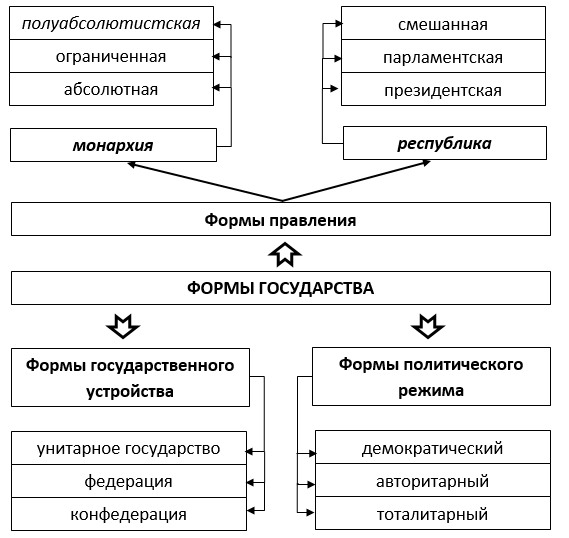 Политическая система обществаПолитическая система – это совокупность государственных, партийных и общественных органов и организаций, участвующих в политической жизни страны.Политические организации: государство, партии, общественно-политические движения.Политические нормы: воплощены в конституциях, иных законах, уставах партий, а также в традициях и обычаях.Политические отношения и связи.Формы и способы деятельности, методы осуществления власти.Политическая культура: представления, идеалы, психология и т. д. Подсистемы политической системыорганизационная (институциональная): государство, партии, группы давления, СМИ…;нормативная: политические, правовые, моральные нормы, обычаи, традиции…;функциональная: средства и способы реализации власти (насилие, принуждение, согласие…);коммуникативная: формы взаимодействия власти и общества (индивида);культурно-идеологическая: система ценностей, ментальность, политические идеи, идеалы…Функции политической системы:определение целей, задач, путей развития общества;организация деятельности общества по выполнению принятых целей и программ. распределение материальных и духовных ценностей;формирование политического сознания, приобщение членов общества к политическому участию и деятельности;согласование разнообразных интересов государства и социальных общностей; обеспечение внутренней и внешней безопасности и стабильности политического строя; разработка правил и законов поведения людей и групп в обществе;контроль за соблюдением выполнения законов и правил, пресечение действий, нарушающих политические нормы.Решение заданий1. Выберите верные суждения о власти и запишите цифры, под которыми они указаны.1) Властью называют способность одной стороны (индивида или группы) влиять на поведение другой стороны вне зависимости от того, готова эта последняя к сотрудничеству или нет.2) Любая власть предполагает определённое неравенство в отношениях между властвующими и подвластными.3) По степени институциализации власть бывает демократическая, авторитарная и др.4) По режиму правления выделяют власть правительственную, городскую, школьную и др.5) Целью политической власти является консолидация общества для решения важных социальных задач.2. Из приведённых ниже понятий все, за исключением двух, относятся к функциям политики.1) Стабилизация; 2) консолидация сил; 3) поиск истины; 4) управление; 5) поддержание порядка; 6) передача культурного опыта.Найдите и укажите понятия, «выпадающие» из общего ряда.4. Раскрывая роль государства в жизни общества, учёные-политологи характеризуют его как центральный институт политической системы. Какие из перечисленных признаков подтверждают это суждение?1) возникло раньше других социальных институтов2) обладает наивысшей концентрацией власти3) выполняет определённые общественные функции4) устанавливает общеобязательные нормы5) регулирует деятельность граждан и организаций на определённой территории6) его деятельность регулируется определёнными нормами5. Выберите верные суждения о государстве и запишите цифры, под которыми они указаны.1) Государство располагает специальным аппаратом в целях осуществления управленческой, охранительной функций.2) К признакам государства относят публичность, суверенитет, монополию на издание законов и взимание налогов.3) Любое государство как главный политический институт призвано полностью контролировать жизнь общества для обеспечения правопорядка и безопасности.4) Демократическое государство руководствуется в своей деятельности правами человека и интересами большинства граждан.5) По форме государственного (территориального) устройства выделяют республиканские, федеративные и конфедеративные государства.6. Ниже приведён перечень терминов. Все они, за исключением двух, относятся к признакам любого государства.1) монопольное право на правотворчество; 2) суверенитет; 3) публичная власть; 4) республиканская форма правления; 5) территория; 6) федеративное устройство.Найдите два термина, «выпадающих» из общего ряда, и запишите цифры, под которыми они указаны.7. Установите соответствие между формами государства и критериями классификации, по которым они выделены: к каждой позиции, данной в первом столбце, подберите соответствующую позицию из второго столбца.В таблице под каждой буквой запишите соответствующую цифру. 8. Конституция провозглашает государство Z демократическим унитарным монархическим государством. Что из приведённого характеризует политический режим государства Z? Запишите цифры, под которыми они указаны.1) наследственный характер власти2) гарантия прав и свобод подданных3) законодательная деятельность парламента4) пожизненный характер власти главы государства5) верховенство закона6) политический плюрализм, многопартийность9. В государстве Z законодательную власть осуществляет парламент, а всенародно избираемый глава государства формирует правительство и возглавляет исполнительную власть. Граждане обладают всей полнотой прав и свобод, развиты институты гражданского общества. Государство Z включает в себя территории субъектов, которые имеют право принятия собственной конституции. Парламент имеет двухпалатную структуру. Найдите в приведённом ниже списке характеристики формы государства Z и запишите цифры, под которыми они указаны.1) конституционная монархия2) президентская республика3) федеративное государство4) демократическое государство5) абсолютная монархия6) унитарное государство12. Найдите в приведённом ниже списке элементы нормативной подсистемы политической системы общества. Запишите цифры, под которыми они указаны.1) Конституция2) государство3) политическая идеология4) международные правовые документы5) законы6) политические партии15. 371925Прочитайте приведённый ниже текст, в котором пропущен ряд слов (словосочетаний). Выберите из предлагаемого списка слова (словосочетания), которые необходимо вставить на место пропусков.«Если __________(А) характеризует государство с точки зрения порядка формирования высших органов власти, то __________(Б) отражает территориальное деление государства. Простое единое государство, не имеющее в своём составе иных государственных образований, называется __________(В). В таком государстве существует одна конституция, функционирует единая система государственных __________(Г). Другой формой является __________(Д), представляющая собой союзное государство, субъекты которого обладают относительной политической самостоятельностью, вплоть до принятия собственной __________(Е)».Слова (словосочетания) в списке даны в именительном падеже. Каждое слово (словосочетание) может быть использовано только один раз.Выбирайте последовательно одно слово (словосочетание) за другим, мысленно заполняя каждый пропуск. Обратите внимание на то, что слов (словосочетаний) в списке больше, чем Вам потребуется для заполнения пропусков.Список терминов:1) унитарное; 2) федерация; 3) форма правления; 4) демократическое; 5) конституция; 6) политические партии; 7) форма государственно-территориального устройства;     8) республика; 9) органы власти.В таблице под каждой буквой запишите соответствующую цифру. Потренируйтесь в решении заданий второй части ЕГЭЗадания 21–24 1.По форме проявления власти обычно выделяют влияние, принудительный контроль, господство.Влияние есть форма власти, реализуемая путём следования конкретным моделям или образцам поведения, идеалам и мировоззренческим установкам, тактическим или стратегическим программам. Принудительный контроль реализуется через команды, подкреплённые позитивными или негативными санкциями. Господство – это форма власти, при которой приказы её субъектов эффективны именно потому, что те, кем командуют, считают эти команды обоснованными и законными, т.е. легитимными.Господство непосредственно не связано с вознаграждением или наказанием, хотя на практике господство и принудительный контроль чаще всего дополняют друг друга. Его эффективность во многом зависит от учёта особенностей других механизмов власти. Так, например, господство может быть усилено действием механизма обмена между субъектом господства и его подчинённым. Осуществляющий господство и лицо, выступающее в качестве его объекта, могут также иметь общий интерес в достижении поставленной цели. Оба также могут быть связаны солидарностью, обусловленной их общей религиозной верой, этнической или клановой принадлежностью и т.д.Выделяются следующие виды легитимного ...господства: традиционное, рационально-легальное, харизматическое ...Непродуманное и бессистемное использование насилия может поставить под вопрос законность господства и породить ему яростное сопротивление.Чтобы власть была признана законной, она должна соответствовать существующим моральным и правовым нормам. Часто власть воспринимается как принудительный контроль тогда, когда она несправедлива, т.е. противоречит сложившемуся распределению ролей, личностным ожиданиям, высшим нравственным ценностям и т.д.Общественным мнением власть может восприниматься как нелегитимная также в тех случаях, когда она неэффективна, например, не способна бороться с хищениями, коррупцией и организованной преступностью. Следовательно, большинство граждан должны быть уверены в реальном выполнении декларируемых правовых норм, наличии действенного механизма по их реализации.(по В.Ю. Дорошенко) 21. Что автор называет господством? Что может связывать субъект и объект господства (назовите любые два связывающих обстоятельства, упомянутых в тексте)?22. Какую характеристику влияния как формы власти даёт автор? Используя обществоведческие знания, объясните смысл слов автора о том, что принудительный контроль реализуется через команды, подкреплённые позитивными или негативными санкциями.23. Какие три вида легитимного господства названы в тексте? Опираясь на обществоведческие знания и факты общественной жизни, назовите по одному признаку каждого из этих видов.24. Во время урока обществознания ученик отстаивал точку зрения, что легитимность политической власти не зависит от типа политического режима. Опираясь на текст и обществоведческие знания, приведите три аргумента, подтверждающих это мнение.2.Когда говорят о территориальном или территориально-административном разделении, то имеют в виду принципы и механизмы взаимоотношений между центральными и местными органами государственной власти. В реальной жизни эти принципы и механизмы выражаются в унитаризме, федерализме и конфедерализме…     	Унитарный тип является одной из самых распространённых форм территориально-политической организации, как в современном мире, так и в прежние периоды истории человечества. В унитарном государстве полномочия делегируются центральными властями территориальным органам самоуправления, а в федеральном государстве унитаризм существует в рамках субнациональных единиц: штатов, земель, провинций, областей. В отличие от федерального государства, в котором три уровня управления – федеральный, субъектов федерации и местный, унитарное государство характеризуется господством единой системы органов власти и правосудия, руководствующихся едиными правовыми и конституционными нормами. Здесь все управленческие образования сверху донизу подчиняются правительству. Руководители местных органов власти избираются, но их прерогативы ограничены…      	Во многих странах современного мира утвердился федеративный тип государственно-территориального устройства. Федерация представляет собой союзное государство множества или нескольких государственных образований, обладающих определённой степенью самостоятельности в тех или иных сферах общественной жизни. Федеративное устройство государства отражается на структуре высшего законодательного органа, который состоит из двух палат.     	Конфедерация представляет собой внутренне противоречивую форму политической организации. Здесь каждое входящее в конфедерацию образование почти в полном объёме сохраняют свои конституционные прерогативы и власть. Центральное правительство получает средства на свою деятельность за счёт более или менее добровольных взносов нижестоящих правительств… Как показал исторический опыт, конфедерация является одной из самых нежизнеспособных форм государственного устройства.(К.С. Гаджиев)21. Приведите положение текста, в котором отражена сущность территориального или территориально-административного разделения. Укажите, в каких трёх формах (типах) это разделение проявляется.22. Автор относит конфедеративное государство к одной из самых нежизнеспособных форм государственного устройства. Согласны ли вы с этой оценкой? Приведите два аргумента для обоснования своей позиции: один теоретического характера, другой – с опорой на факты прошлого и современности.23. Какие черты, присущие унитарному государству, выделяются в тексте? Назовите любые три черты.24. Россия является федеративным государством. Опираясь на текст и обществоведческие знания, покажите проявление любых трёх признаков федерации в государственно-территориальном устройстве нашей страны. Конкретизируйте примером один из них.Задание 25Какой смысл обществоведы вкладывают в понятие «политическая система общества»? Привлекая знания обществоведческого курса, составьте два предложения: одно предложение, содержащее информацию о подсистемах политической системы, и одно предложение, раскрывающее сущность любой подсистемы политической системы.Задание 26Назовите любые три функции политической системы общества и проиллюстрируйте примером реализацию каждой из этих функций.Задание 27Государство Z до принятия новой конституции было президентской республикой, а после её принятия стало парламентской республикой. Однако пост президента был сохранён. Кто будет возглавлять исполнительную власть в Z? Какие полномочия сохранятся у президента Z? (Укажите любое одно полномочие.) Перед кем будет ответственно правительство?Задание 28Вам поручено подготовить развёрнутый ответ по теме «Форма государства». Составьте план, в соответствии с которым Вы будете освещать эту тему. План должен содержать не менее трёх пунктов, из которых два или более детализированы в подпунктах.Задание 29Раскройте смысл высказывания в форме мини-сочинения, обозначив при необходимости разные аспекты поставленной автором проблемы (затронутой темы). При изложении своих мыслей по поводу поднятой проблемы (обозначенной темы), при аргументации своей точки зрения используйте знания, полученные при изучении курса обществознания, соответствующие понятия, а также факты общественной жизни и собственный жизненный опыт. (В качестве фактической аргументации приведите не менее двух примеров из различных источников.) «Если вы не будете заниматься политикой, политика займётся вами». (Ш. Монталамбер)ФОРМЫ ГОСУДАРСТВАКРИТЕРИИ КЛАССИФИКАЦИИА) федеративноеБ) демократическоеВ) авторитарноеГ) унитарноеД) республиканское1) политический режим2) государственное устройство3) форма правленияАБВГДАБВГДЕ